Г Л А В А   А Д М И Н И С Т Р А Ц И ИМ У Н И Ц И П А Л Ь Н О Г О    Р А Й О Н А«ЛЕВАШИНСКИЙ  РАЙОН» РЕСПУБЛИКИ  ДАГЕСТАНП  О  С  Т  А  Н  О  В  Л  Е  Н  И  Е  № 19от 30 января 2017 годас. ЛевашиОб утверждении  Плана работы Администрации МР «Левашинский район» В целях исполнения рекомендаций республиканского семинар-совещания, организации борьбы с терроризмом, экстремизмом, идеологическому воспитанию детей и молодежи», снижения уровня асоциальных явлений    п о с т а н о в л я ю:1. Утвердить прилагаемый План работы Администрации МР «Левашинский район»  по реализации рекомендации республиканского семинар-совещания                        «О совместной работе управлений образования, органов здравоохранения, социальной зашиты, внутренних дел, комитетов по делам молодежи по профилактики асоциальных явлений, по организации борьбы с преступностью, терроризмом, экстремизмом, идеологическому воспитанию детей и молодежи» (приложение).2. Исполнителям организовать в полном объеме выполнение мероприятий, предусмотренных Планом работы Администрации МР «Левашинский район» на 2017 год. 3. Пресс-секретарю Главы администрации МР «Левашинский район» (Алиеву М-Р.Я.) разместить настоящее постановление на официальном сайте администрации муниципального района «Левашинский район» в сети Интернет.4. Настоящее постановление вступает в силу со дня его подписания.     5. Контроль по исполнению настоящего постановления возложить на заместителя главы Администрации МР «Левашинский район» Абдулкадырова Р.О.  Глава Администрации				муниципального района                                                                       М. МагомедовУТВЕРЖДЕНОпостановлением главыАдминистрацииМР «Левашинский район»от 30 января 2017 года №19ПЛАНработы Администрации МР «Левашинский район» по реализации рекомендации республиканского семинар-совещания «О совместной работе управлений образования, органов здравоохранения, социальной зашиты, внутренних дел, комитетов по делам молодежи по профилактики асоциальных явлений, по организации борьбы с преступностью, терроризмом, экстремизмом, идеологическому воспитанию детей и молодежи»                 Аппарат АТК       в МР «Левашинский район»        №МероприятияОснованиеСроки исполненияИсполнитель1Принять меры по обеспечению технической укрепленности и антитеррористической защищенности объектов учреждений образования, находящимся на территории муниципального района во взаимодействии с территориальными подразделениями органов внутренних дел, федеральной службы безопасности, гражданской обороны, общественными формированиями, другими органами и организациями.  Рекомендации республиканского семинара-совещания от 07 декабря 2016 года«О совместной работе управлений образования, органов здравоохранения, социальной зашиты, внутренних дел, комитетов по делам молодежи по профилактики асоциальных явлений, по организации борьбы с преступностью, терроризмом, экстремизмом, идеологическому воспитанию детей и молодежи». Федеральный закон «О противодействии терроризму» от 06 марта 2006 года с учетом внесенных Президентом Российской Федерации изменений от 5 октября 2016 года № Пр-1960.ежеквартально до 1 числа месяцаНачальнику ГО и ЧСМР  «Левашинский район»(Абдулкадиров А.К.)Аппарат АТКв МР «Левашинский  район»(Муртазалиев К.М.).Руководители объектов,Главы СП по списку2Повысить координирующую роль муниципальных антитеррористических и антинаркотических комиссий по противодействию экстремизму, терроризму и злоупотреблению наркотическими средствами и их незаконному обороту.Рекомендации республиканского семинара-совещания от 07 декабря 2016 года «О совместной работе управлений образования, органов здравоохранения, социальной зашиты, внутренних дел, комитетов по делам молодежи по профилактики асоциальных явлений, по организации борьбы с преступностью, терроризмом, экстремизмом, идеологическому воспитанию детей и молодежи».ежеквартально до 1 числа месяцаАппарат АТКв МР «Левашинский район»,Антинаркотическая комиссия МР «Левашинский район» (Дибиров А.З.),ОМВД России по Левашинскому району(по согласованию) 3Оказать содействие развитию общественных объединений, волонтерских молодежных движений, занимающихся вопросами профилактики наркомании и пропаганды здорового образа жизни.Рекомендации республиканского семинара-совещания от 07 декабря 2016 года ежеквартально до 1 числа месяцаОтдел молодежи и туризму МР «Левашинский район»(Абдулаев Р.Б.),Антинаркотическая комиссия МР «Левашинский район» (Дибиров А.З.),4Во взаимодействии с ЦЗН осуществлять мероприятия по социальной реабилитации молодежи, отбывших наказание за преступления террористического и экстремистского характера: содействие в трудоустройстве, профессиональном обучении, медицинском обслуживании, оказание юридической, психологической и иной помощи.Рекомендации республиканского семинара-совещания от 07 декабря 2016 года ежеквартально до 1 числа месяцаЦЗН в МР «Левашинский  район»(Васкаев М.М.)Отдел молодежи и туризму МР «Левашинский район»(Абдулаев Р.Б.)ОМВД России по Левашинскому району(по согласованию) Аппарат АТКв МР «Левашинский  район»5Комиссия по делам несовершеннолетних совместно с учреждениями профилактики (социальной зашиты, здравоохранения, образования, молодежи, культуры, спорта и т.д.) обеспечить единую систему учета семей и детей, находящихся в социально опасном положении.Рекомендации республиканского семинара-совещания от 07 декабря 2016 года Федеральный закон от 23 июня 2016 г №182-ФЗежеквартально до 1 числа месяцаОтветственный секретарь КДНМР «Левашинский район»(Тайгибов Т.О.)6Активизировать усилия всех субъектов образовательного процесса для включения школьников и молодежи в позитивную жизнедеятельность, создания благоприятной среды их развития, исключающей любые проявления экстремизма и терроризма.  Рекомендации республиканского семинара-совещания от 07 декабря 2016 года Федеральный закон от 23 июня 2016 г №182-ФЗежеквартально до 1 числа месяцаОтдел образованияМР «Левашинский район»(Гаджимагомедов И.И.)7Усилить контроль за деятельностью образовательных учреждений по организации информационно-просветительской и воспитательной работы, созданию усилий для самореализации личности, в том числе принятию мер по сохранению и развитию учреждений дополнительного образования, их материально-техническому обеспечению.Рекомендации республиканского семинара-совещания от 07 декабря 2016 года Федеральный закон от 23 июня 2016 г №182-ФЗежеквартально до 1 числа месяцаОтдел образованияМР «Левашинский район»(Гаджимагомедов И.И.)8Во взаимодействии с религиозными организациями всех конфессий принять меры по совершенствованию работы органов местного самоуправления по вопросам противодействия религиозно-политическому экстремизму и терроризму, борьба с наркоманией и преступностью противодействия насаждения в обществе культа населения и моральных норм, противоречащих нравственным ценностям российского и дагестанского общества. Рекомендации республиканского семинара-совещания от 07 декабря 2016 года«О совместной работе управлений образования, органов здравоохранения, социальной зашиты, внутренних дел, комитетов по делам молодежи по профилактики асоциальных явлений, по организации борьбы с преступностью, терроризмом, экстремизмом, идеологическому воспитанию детей и молодежи». Федеральный закон «О противодействии терроризму» от 06 марта 2006 года с учетом внесенных Президентом Российской Федерации изменений от 5 октября 2016 года № Пр-1960.ежеквартально до 1 числа месяцаОтдел молодежи и туризму МР «Левашинский район»(Абдулаев Р.Б.)отдел образованияМР «Левашинский район»(Гаджимагомедов И.И.),Антинаркотическая комиссия МР «Левашинский район» (Дибиров А.З.),Аппарат АТКв МР «Левашинский  район»9Провести работу по созданию и развитию служб школьной медиации в образовательных организациях с целью обеспечения защиты прав детей и создания условий для формирования безопасного пространства, равных возможностей и защиты их интересов.Рекомендации республиканского семинара-совещания от 07 декабря 2016 годаежеквартально до 1 числа месяцаОтдел образованияМР «Левашинский район»(Гаджимагомедов И.И.)Ответственный секретарь КДНТайгибов Т.О.10Повысить эффективность  работы муниципальных средств массовой информации по вопросам противодействия идеологии экстремизма и терроризма, профилактики наркомании.Рекомендации республиканского семинара-совещания от 07 декабря 2016 годаежеквартально до 1 числа месяцапресс секретарь Администрации МР «Левашинский район»(Алиев М-Р)главный редактор  «Редакция газеты «По новому пути»(Гасанов Г.О.) руководитель местного телевидения ТБС «Леваши»11Совершенствовать организацию и проведения мероприятий, посвященных памятным датам истории России, государственным символам Российской Федерации, выдающимся деятелям российского государства, истории родного края.Рекомендации республиканского семинара-совещания от 07 декабря 2016 годаежеквартально до 1 числа месяцаОтдел молодежи и туризму МР «Левашинский район» (Абдулаев Р.Б.) Отдел культуры МР «Левашинский район» (Муталимов  Х.З.) Отдел образования МР «Левашинский район» (Гаджимагомедов И.И.)12Обеспечить рост участия муниципальных образовательных учреждений в республиканских мероприятиях, направленных на духовно-нравственное, патриотическое и физическое воспитание учащихся.Рекомендации республиканского семинара-совещания от 07 декабря 2016 годаежеквартально до 1 числа месяцаОтдел образования МР «Левашинский район»(Гаджимагомедов И.И.)14Продолжить работу по созданию центров традиционной культуры народов Дагестана и школьных краеведческих музеев.Рекомендации республиканского семинара-совещания от 07 декабря 2016 годаежеквартально до 1 числа месяцаОтдел культуры МР «Левашинский район» (Муталимов  Х.З.)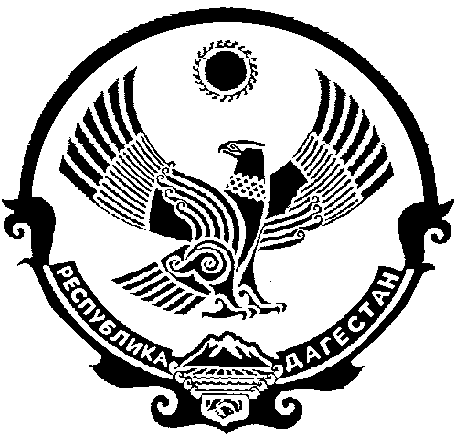 